АДМИНИСТРАЦИЯ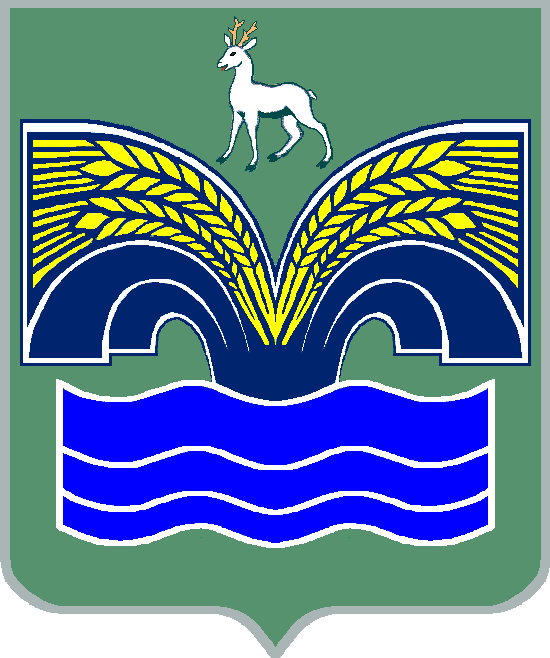 СЕЛЬСКОГО ПОСЕЛЕНИЯ БОЛЬШАЯ РАКОВКАМУНИЦИПАЛЬНОГО РАЙОНА КРАСНОЯРСКИЙСАМАРСКОЙ ОБЛАСТИРАСПОРЯЖЕНИЕ                                                  от 17 января  2024 года № 4Об утверждении плана мероприятий по социально-экономическому развитию и оздоровлению  муниципальных финансов сельского поселения Большая Раковка муниципального района Красноярский Самарской области на 2024 год       В соответствии с Соглашением между Финансовым управлением администрации муниципального района Красноярский Самарской области (далее – финансовый орган) и Администрацией сельского поселения Большая Раковка муниципального района Красноярский Самарской области  от 28 декабря  2023 года № 2:- утвердить план мероприятий по социально-экономическому развитию и оздоровлению муниципальных финансов сельского  поселения Большая Раковка муниципального района Красноярский Самарской области на 2024 год согласно приложению № 1 к настоящему распоряжению;- контроль по исполнению настоящего распоряжения оставляю за собой.Глава  сельского поселения  Большая Раковка                                                      Ф.Н. Халимов                                                   Приложение № 1 к распоряжениюот 17 января  2024 года № 4ПЛАН мероприятий по социально-экономическому развитию и оздоровлению муниципальных финансов  сельского поселения Большая Раковка муниципального района Красноярский Самарской области на 2024 год№МероприятиеСрок исполненияОтветственное лицо1Направление в Финансовый орган информацию о причинах низкого исполнения налоговых и неналоговых доходов бюджета муниципального образования:за I полугодие на уровень ниже, чем на 35% от годовых плановых налоговых и неналоговых доходов бюджета на 2024 год;за 9 месяцев на уровень ниже, чем на 60% от годовых плановых налоговых и неналоговых доходов бюджета на 2024 год.Не позднее 20 июля 2024 годаНе позднее 20 октября 2024 годаФ.Н. ХалимовЛ.А. Капкова 2Обеспечение отсутствия просроченной кредиторской задолженности муниципальных учреждений по состоянию на первое число каждого месяца и на конец отчетного года.ЕжемесячноЛ.А. Капкова3Соблюдение норматива формирования расходов на содержание органов местного самоуправления, установленный Правительством Самарской области (при наличии установленного норматива)01.04.202401.07.202401.10.202401.01.2025И.Ю. ГорбуноваЛ.А. Капкова.4Предусмотреть в бюджете 2024 года фонд оплаты труда работников бюджетной сферы (с учетом страховых взносов во внебюджетные фонды) в полном объеме в соответствии с потребностью на 12 месяцев 2024 года, включая расходы, связанные с обеспечением финансирования минимального размера оплаты труда и оплаты труда работников бюджетной сферы, подпадающих под действие Указов Президента Российской ФедерацииПостоянноФ.Н. ХалимовИ.Ю. Горбунова5Обеспечить утверждение перечня объектов, в отношении которых планируется заключение концессионных соглашений в 2024 году31.01.2024Ф.Н. ХалимовИ.Ю. Горбунова6Согласование с Финансовым органом до внесения в представительный орган местного самоуправления предполагаемые изменения в решение о местном бюджете в случае, если указанные изменения приводят к увеличению объема муниципального долга бюджета муниципального образования в части кредитов кредитных организацийПри внесений изменений и дополнений в бюджет поселения  приводящие к увеличению объема муниципального долга бюджета муниципального образования в части кредитов кредитных организаций Ф.Н. ХалимовИ.Ю. Горбунова.7Наличие плана мероприятий по выполнению СоглашенияЕжегодноФ.Н. ХалимовИ.Ю. Горбунова.